ts-lh-fey dU;k egkfo|ky;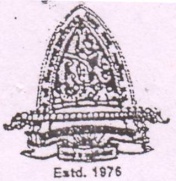 fcjyk uxj] Xokfy;j¼vuqnkfur egkfo|ky;½                                                                                                                                                                                                                                                                                                                                        E-Mail: jcmcollege_1976@rediffmail.com                                      Qksu u0 0751&2364456 eksck- 9926249500                                                                                                                         fnukad%%& 23-09-2022dksVs'ku vkea=.k gsrq lwpukegkfo|ky; esa l= 2022&23 ds fy, fuEu NikbZ dk;Z gsrq dksVs'ku vkeaf=r fd;s tkrs gSaA lHkh QeZ vius dksVs'ku   LihM iksLV }kjk egkfo|ky; esa rhu fnol esa Hkstus dh d`ik djsaAVh- lh dV~Vs  		& 1500foojf.kdk			& 1500mifLFkfr jftLVj	&  100Qhl ds dV~Vs		&	20